Yudin Denys GlebovichExperience:Documents and further information:I am looking for a job as 3 rd. Ready Ã¢â¬â 28.06.2012. All Documents according STCW.
My level of English is good. Have experience on  General cargo, Container.
Working in rank of 3/OFFPosition applied for: 3rd OfficerDate of birth: 10.10.1980 (age: 37)Citizenship: UkraineResidence permit in Ukraine: NoCountry of residence: UkraineCity of residence: KiliyaPermanent address: Tatarbunarskaya 4/7Contact Tel. No: +38 (048) 434-27-12 / +38 (067) 293-13-25E-Mail: denys.yudin@gmail.comU.S. visa: NoE.U. visa: NoUkrainian biometric international passport: Not specifiedDate available from: 28.06.2012English knowledge: GoodMinimum salary: 3000 $ per month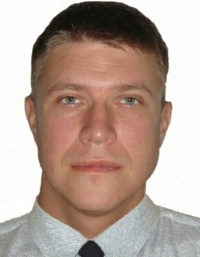 PositionFrom / ToVessel nameVessel typeDWTMEBHPFlagShipownerCrewing3rd Officer02.02.2012-05.06.2012Seattle ReeferContainer Ship8400-LiberiaGermea MaritimeAble Seaman13.05.2011-25.10.2011Cape ManuelContainer Ship37000-CyprusKing AlbertColumbiaAble Seaman22.02.2010-22.08.2010CMA CGM CortesContainer Ship27000-Marshal IslandsAlpha ShipUMSAble Seaman01.10.2010-09.01.2010PolluxContainer Ship13000-Marshal IslandsAlpha ShipUMSAble Seaman18.06.2009-30.10.2009SpicaContainer Ship11100-Marshal IslandsAlpha ShipUMS